        ПЕРЕЧЕНЬ ВСТУПИТЕЛЬНЫХ ИСПЫТАНИЙ 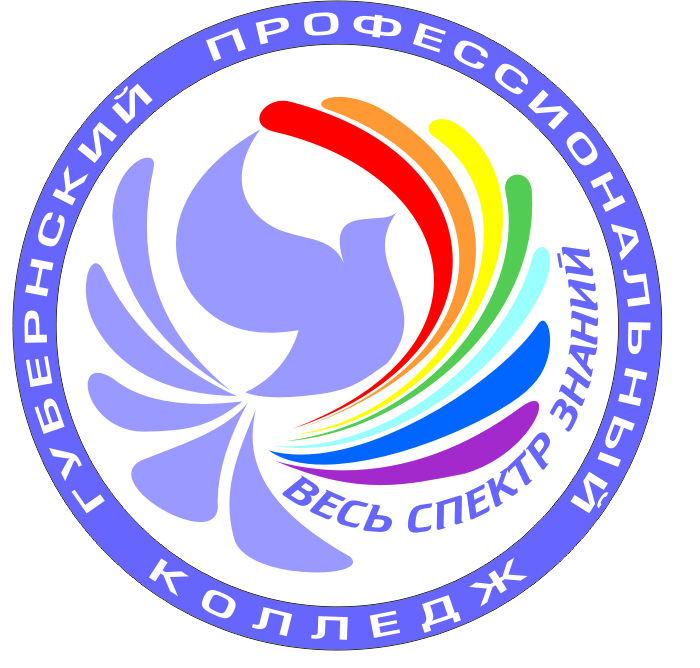        на 2021-2022 учебный годСпециальность «Изобразительное искусство и черчение»Творческое испытание- «Рисунок»- «Живопись»Испытания проводятся по адресу: г.о.Серпухов, ул.Фестивальная д.1Специальность «Технология парикмахерского искусства»Творческое испытание- «Рисунок»- «Живопись»Испытания проводятся по адресу: г.о. Серпухов, ул. Фирсова, д.5Специальности «Дизайн» (по отраслям) и «Реклама»Творческое испытание- «Рисунок»- «Живопись»Испытания проводятся по адресу: г.о. Серпухов, ул. Горького, д.32Специальность «Садово-парковое и ландшафтное строительство» Творческое испытание- «Рисунок»Испытание проводится по адресу: г.о.Серпухов, ул. Горького, д.32Специальности «Защита в чрезвычайных ситуациях» и «Физическая культура»Вступительное испытание:- «Физическая подготовка»Испытания проводятся по адресу: г.о. Серпухов, ул. Фирсова, д.5